关于第九届中国创新创业大赛（山东赛区）暨2020年山东省中小微企业创新竞技行动计划（生物领域）现场晋级活动的实施方案第九届中国创新创业大赛（山东赛区）暨2020年山东省中小微企业创新竞技行动计划（生物领域）现场晋级活动将于9月7日-9日在济宁市邹城市举办，为做好活动的组织工作，具体实施方案如下：一、参加现场晋级范围生物领域网上初评晋级企业。二、会议地点及路线（一）会议地点报到地点：济宁市邹城市择邻山庄浩然堂大厅；现场晋级地点：济宁市邹城市择邻山庄浩然堂二楼多功能厅；现场晋级候场室：济宁市邹城市择邻山庄浩然堂二楼贵宾室。地址：邹城市岗山北路1571号（二）路线自驾：G3京台高速邹城出口下高速，导航可到邹城市择邻山庄；高铁：在曲阜东站下车乘坐出租车到邹城市择邻山庄，或乘坐曲阜高铁-邹城汽车站班车（曲阜高铁东站发车时间：早8:30——20:00,每半小时一班）达邹城后乘坐出租车到邹城市择邻山庄；火车：到邹城站下车乘坐出租车到邹城市择邻山庄。三、现场晋级时间安排生物领域：2020年9月7日-9月9日9月4日上午10:00，网上抽签（初创组、成长组）；9月7日下午，路演企业（初创组1-9号、成长组1-31号）报到；9月8日，初创组路演企业现场晋级比赛；初创组路演企业比赛结束后，进行成长组路演企业现场晋级比赛；下午路演企业（成长组32-62号）报到；9月9日，继续成长组路演企业现场晋级比赛。四、有关要求和注意事项1、每个参赛企业、团队限报2名（含2名）以下参赛人员。参赛回执请于8月31日前发送至zckjns@163.com邮箱，参赛回执（word版）和邮件题目命名格式为“组别+企业名称”，联系人潘文，联系电话0537—5117819。2、参赛人员报到时提交路演PPT，进行演示测试；3、请参赛企业接到此通知后，尽早扫码加入生物领域竞技群（二维码9月1日前有效），每个企业仅限一人入群（按照“企业+姓名”格式备注），并于9月4日上午10:00准时参加网上抽签。4、赛事承办方已联系邹城市择邻山庄预留了有限数量的房间，参赛企业、团队可联系酒店预定；5、所有参赛队伍食宿及交通费用自理。五、联系方式1.会务组肖炳连13678672988   杨冠军135154787862.邹城市择邻山庄景  斌15554433307   于  萍15169708456附件：1、2020年山东省中小微企业创新竞技行动计划（生物领域）现场晋级活动安排2、2020年山东省中小微企业创新竞技行动计划（生物领域）现场晋级活动参赛回执3、2020年山东省中小微企业创新竞技行动计划（生物领域）现场晋级活动微信群二维码4、邹城市择邻山庄平面图附件12020年山东省中小微企业创新竞技行动计划（生物领域）现场晋级活动安排附件22020年山东省中小微企业创新竞技行动（生物领域）现场晋级活动参赛回执附件3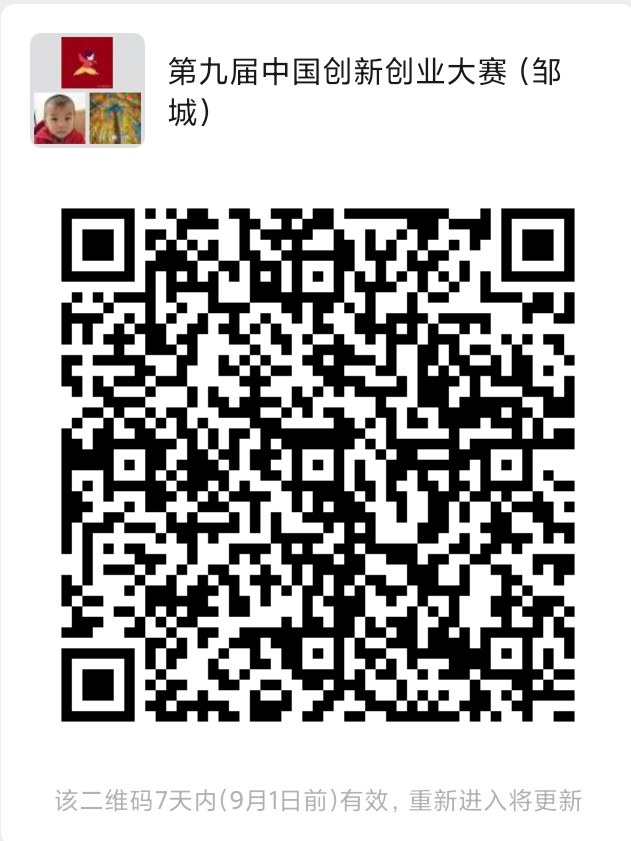 附件4择邻山庄平面图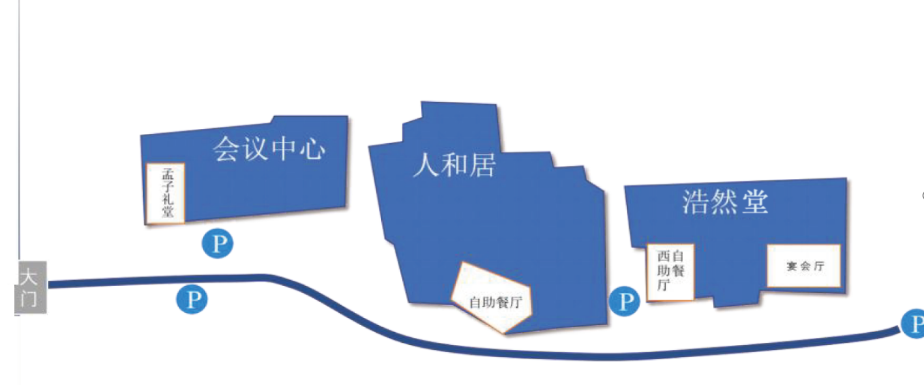 时间时间内容地点备注9月4日（星期五）10:00网上抽签（初创组、成长组）微信群内小程序抽签1、初创组、成长组参赛选手按照9月4日网上抽签确定的路演出场顺序，在同一场地依次路演。2、企业按“8分钟路演+7分钟答辩+当场亮分”的方式进行现场竞技。3、赛场之外另设候场室，配备直播设备，用于候场企业观看路演进程。5、现场晋级活动全程录像。9月7日（星期一）下午：18:00前报到（初创组1-9号、成长组1-31号）济宁市邹城市择邻山庄浩然堂大厅1、初创组、成长组参赛选手按照9月4日网上抽签确定的路演出场顺序，在同一场地依次路演。2、企业按“8分钟路演+7分钟答辩+当场亮分”的方式进行现场竞技。3、赛场之外另设候场室，配备直播设备，用于候场企业观看路演进程。5、现场晋级活动全程录像。9月8日（星期二）8:30-9:00启动仪式、解读参赛规则济宁市邹城市择邻山庄浩然堂二楼多功能厅1、初创组、成长组参赛选手按照9月4日网上抽签确定的路演出场顺序，在同一场地依次路演。2、企业按“8分钟路演+7分钟答辩+当场亮分”的方式进行现场竞技。3、赛场之外另设候场室，配备直播设备，用于候场企业观看路演进程。5、现场晋级活动全程录像。9月8日（星期二）9:00-12:00初创组路演（1-9号）成长组路演（1-9号）济宁市邹城市择邻山庄浩然堂二楼多功能厅1、初创组、成长组参赛选手按照9月4日网上抽签确定的路演出场顺序，在同一场地依次路演。2、企业按“8分钟路演+7分钟答辩+当场亮分”的方式进行现场竞技。3、赛场之外另设候场室，配备直播设备，用于候场企业观看路演进程。5、现场晋级活动全程录像。9月8日（星期二）12:00-14:00午餐、休息—1、初创组、成长组参赛选手按照9月4日网上抽签确定的路演出场顺序，在同一场地依次路演。2、企业按“8分钟路演+7分钟答辩+当场亮分”的方式进行现场竞技。3、赛场之外另设候场室，配备直播设备，用于候场企业观看路演进程。5、现场晋级活动全程录像。9月8日（星期二）14:00-18:00成长组路演（10-31号）济宁市邹城市择邻山庄浩然堂二楼多功能厅1、初创组、成长组参赛选手按照9月4日网上抽签确定的路演出场顺序，在同一场地依次路演。2、企业按“8分钟路演+7分钟答辩+当场亮分”的方式进行现场竞技。3、赛场之外另设候场室，配备直播设备，用于候场企业观看路演进程。5、现场晋级活动全程录像。9月8日（星期二）下午：18:00前报到（成长组32-62号）济宁市邹城市择邻山庄浩然堂大厅1、初创组、成长组参赛选手按照9月4日网上抽签确定的路演出场顺序，在同一场地依次路演。2、企业按“8分钟路演+7分钟答辩+当场亮分”的方式进行现场竞技。3、赛场之外另设候场室，配备直播设备，用于候场企业观看路演进程。5、现场晋级活动全程录像。9月9日（星期三）8:30-12:00成长组路演（32-51号）济宁市邹城市择邻山庄浩然堂二楼多功能厅1、初创组、成长组参赛选手按照9月4日网上抽签确定的路演出场顺序，在同一场地依次路演。2、企业按“8分钟路演+7分钟答辩+当场亮分”的方式进行现场竞技。3、赛场之外另设候场室，配备直播设备，用于候场企业观看路演进程。5、现场晋级活动全程录像。9月9日（星期三）14:00-18:00成长组路演（52-62号）济宁市邹城市择邻山庄浩然堂二楼多功能厅1、初创组、成长组参赛选手按照9月4日网上抽签确定的路演出场顺序，在同一场地依次路演。2、企业按“8分钟路演+7分钟答辩+当场亮分”的方式进行现场竞技。3、赛场之外另设候场室，配备直播设备，用于候场企业观看路演进程。5、现场晋级活动全程录像。企业名称参赛项目名称所属市、县参赛人员参赛人员参赛人员企业名称参赛项目名称所属市、县姓名职务联系电话